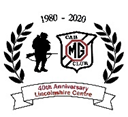 FORWARD – VERY IMPORTANT NEW FORMATRelaxation of the blanket Motorsport ban and general relaxation of the lockdown means we able to organise this event under Covid pandemic guidelines, formulated by Motorsport Governing Body -Motorsport UK and the UK Government guidelines.These involve considerable key changes to the operating format, to which you must adhere - No ExceptionsAppointment of a COVID 19 Officer to ensure compliance with various guidelinesYou must have a Motorport UK (MUK) RS Clubman of higher licence to compete – obtained free from MUK web site prior to the event.Entries to be made online before the eventNo entering or paying on the dayNo paperwork will be issued or accepted on the day – you must print your own test diagrams before the eventNo Scrutineering on the day – you will sign a declaration when entering the eventNo signing on at the event – must be done before the day of the event as part of the entryTiming and results will be done using on online system using the app ‘Production Car Autotest’ available to download to your phone free from the app store once downloaded will enable you to see detailed results as event progresses.Social distancing rules strictly applied all dayNo Spectators Also See Autotest / Autosolo Event Covid Control document  available on the home page of http://www.mgcclincolnshire.co.uk/ASRs for Sunday, 20th September 2020Announcement The Lincolnshire Centre of the MG Car Club will organise and promote a Clubmans permit Autotest on Sunday 13th September 2020 at East Kirkby Airfield. 2. Jurisdiction The meeting will be held under the General Regulations of Motorsport UK , the governing body for UK motorsport, (incorporating the provisions of the International Sporting Code of the F.I.A. and the current Covid-19 guidelines), these A.S.R.’s and any written instructions the promoting club issue for the event. 3. Permit An M.S.A. Permit No. TBA will cover this event.    4. Eligibility The event is open to all members of the promoting club and invited guests from the Mablethorpe & Louth Motor Club and the Triumph TR Register.  Club membership cards will be inspected at signing on and all competitors must hold or have completed an application for competition licence of at least RS Clubman status. 5. Championship The event is round of the promoting club’s autotest championship. 6. Scrutineering/Programme The programme of the meeting will be as follows:-                                                               There will be no scrutineering on event day. All competitors must complete the entry form which covers scrutineering. First Test 11am.   All competitors must sign on using the appropriate  digital format and do so by by 10.45 am – those not doing so will be excluded.   There are no handicapping   restrictions. A marshals and drivers briefing will be held before the commencement of the first test.7. Description of event The event is an autotest where forwards and reversing can be anticipated by the competitors. 7.A. Classes The event will consist of five classes as follows:-                                                                           (1)  Sports Cars (LWB of more than 84 inches)                                                                                                                      (2)   Sports Cars (SWB of less than 84 inches) (3)  Vintage, P.V.T. and MMM & T Register Cars (4)   Saloon Cars(5) Specials             All vehicles must comply with M.S.A. Technical Regulations although Specials do not need to be currently registered or taxed (M.4.1-4.7) and ‘open or sports cars may be compete with hood folded down’. Any failure to declare that a vehicle is a “special” may result in disqualification. Clarification as to whether the vehicle is a “special” can be obtained from the Clerk of the Course or reference to MSA Blue Book (Sec M.4.1-4.7, page 208) 8. Vehicles starting position Competitors will be allocated a starting position on signing on for the meeting. 9. Practising   Practising will be permitted only for those newcomers who have yet to compete in an autotest and they may be accompanied by a seasoned competitor as a passenger. All competitors will be unaccompanied during the actual competitive part of the autotest. All competitors may walk the course prior to the start of the event. 10. Identification numbers will be issued by the organisers 11. Pits area. A pit area will be provided by the organisers. 12. Judges of fact. Test marshals and time keepers will be allocated to each test. These are the judges of fact.  13. Television coverage. No television coverage is envisaged although videoing by observers may be undertaken. 14. Awards will be presented as follows:-          A.  BTD – an award  B. Class win – an award subject to entries C.  Positions gained by competitors will be used in determining points scored towards the Annual Trophies for classes 1 to 5 including:-    First L.W.B. Sports Car [over 84” wheelbase] – First Saloon, The Bush Trophy and First Novice – The Twells Trophy    First lady – MGB Hive Trophy All Awards will be presented at the Lincolnshire Centre Annual Dinner & Dance in January 2021. 15. Entries. The maximum number of entries per class is 20.  The minimum for each class is 3.  The maximum number for the meeting including reserves is 40.  The minimum is 8.  Should any of the minimum figures above not be reached, the organisers reserve the right to cancel the meeting or amalgamate classes as necessary. 16. Entry list. The entry list opens on 1st March 2020 and closes on 13th September 2020.   17. Entries must be sent to: The Secretary of the Meeting, to whom entries must be sent, is:-   Veronica Stonehouse, “High Meadows” 4 Bowmans Ridge, Hundleby, Lincs PE235NR  Tel: 01790 754 774. 18. Entry fee/refunds. The entry fee is £20 for pre-entry. Entries made thereafter 10th September will be accepted at the organiser’s discretion but at a cost of £25 per entry.  All entries must be made on official entry forms (available online at mgcclincolnshire.co.uk and accompanied by the appropriate fee which should be paid in advance either by BACS using Lloyds bank sort code, account number or by cheques/P0s should be made payable to the ‘MG Car Club’. 19. Refusal of entries. The organisers reserve the right to refuse entry to a competitor who fails to comply with any of the above requirements. 20. Additional entry requirements. Where the entrant is over 16 but does not hold a driving licence the regulations M.13 apply (see page 210 Blue book 2020)In addition the following rules apply: [a] Details of the tests will be circulated to competitors beforehand and they should print them off before attending the event.      [b] Practising is forbidden except as stated in 9 above.   [c] Each driver will have at least two runs at each test to count for an award unless the organiser directs otherwise.   [d] Cars will be identified by numbers provided by the organisers attached to the car. [e] Timing will be by phone app which will populate an electronic spreadsheet available to all competitors.                                                                                                          [f] The starting signal will be verbal.                                                                                                      [g] Timing will start when competitor’s front wheels cross the start line. [h] Order of attempting tests will be in order. 21. Nomination of drivers. A vehicle may be used by more than one driver. Each competitor must ensure that their allocated number is brought to the attention of the start line marshal before attempting the individual test. 22. Postponement/Cancellation. The Secretary of the Meeting may postpone the event prior to the starting. Thereafter the Clerk of the Course may cancel or abandon the event if in their view weather conditions or any other event renders it unsuitable to continue. 23. Officials Other Senior Officials are:-          Secretary of the Meeting  Veronica Stonehouse Club Stewards   Sue Mackezie  Chief Timekeeper  Wendy Pack  Clerk of the Course David Stonehouse Deputy Clerk of the Course  Ian Mackenzie  Chief Scrutineer  Peter Ellis Covid 19 Officer David Stonehouse24. Provisional Results will be published as soon as possible after the event.    25. Results. The final results will be posted on the website www.mgcclincolnshire.co.uk.  26. Protests. Protests must be made in accordance with MSA regulation C5. 27. Other requirements. All other MSA Specific Regulations for Autotests (M) apply except for  M.21.4 i.e. requirement to wear seat belt; and M.4.2 which is replaced by ‘Pylons shall be fluorescent marker cones less than 1m in height of non damaging material’  28. Parc ferme. Not applicable 29. Location of venue. The site of the tests is located adjacent to the Lincolnshire Aviation Heritage Centre on East Kirkby Airfield. Access to be gained from Fen Road, East Kirkby and following the MGCC marker arrows to the site.  Please drive slowly and carefully within the site at all times.            [O.S. Map Reference of Test Area – Sheet 122, 335619 – 1:50,000 Landranger Series] 30. Specials All vehicles fitted with limited slip or locked differentials or modified braking system or forced induction system greater than 1.7:1 shall be entered in Class 5 . The event is primarily for road-going vehicles; any car with significant modifications should be entered in the ‘specials’ class. The intention is to promote fair competition between similar vehicles; therefore, competitors are strongly advised to consult the Secretary of the meeting in writing if in any doubt as to whether a modification to his/her vehicle is acceptable within the ‘unmodified’ classes. The decision of the Secretary of the Meeting shall be final in all circumstances, save where the Scrutineer considers that a car entered in an ‘unmodified’ class should be moved to Class 5 for the purposes of fair and equitable competition.  31. Covid-19 additional regulationsa. Personal Protective Equipment is available for all marshals. Hand sanitiser is available to all competitors and marshals.b. Social distancing guidelines will apply to all competitors and marshals.c. Spectators will not be permitted to attend the event.